Ringversandstelle 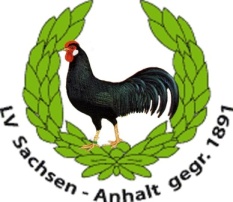 des Landesverbandes Sachsen-Anhaltim Bund Deutscher RassegeflügelzüchterName/Vorname     Straße                    PLZ/Ort                 Tel.                         Kreisverband       Verein                   JRSt.JugendringeZeichen und NummerRg.Gr.BRSt.BundesringeZeichen und Nummer3227242220181615141312111098765,554,543,5← Gesamtstückzahl Jugendringe← Gesamtstückzahl SeniorenringeUnterschrift des KV                                                                                      Unterschrift des BestellersUnterschrift des KV                                                                                      Unterschrift des BestellersUnterschrift des KV                                                                                      Unterschrift des BestellersUnterschrift des KV                                                                                      Unterschrift des BestellersUnterschrift des KV                                                                                      Unterschrift des Bestellers